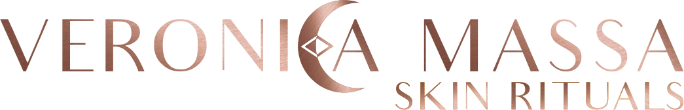 About you Reason for seeking treatmentHow are you hoping to benefit from this natural & holistic facial?How do you feel about your face and skin?Would you like to increase your confidence and the way you feel about yourself?Are you affected by stress? How does stress manifest in you? Please give a detailed description for both the physical and mental/emotional aspects.Do you experience tension in your face? Where exactly? Do you experience tension in your neck and shoulders? Do you experience eye strain?Do you suffer from headaches? Please describe location and frequencyHow do you feel about ageing?Does getting old worry you? If yes in what way?About your skinPlease describe your skin (concerns, issues, and condition) and what you would like to achieveWhat is your usual skin care routine?What are the areas of main concern?Would you like to learn simple and effective techniques to use at home for lasting youthful look and to release tension in your face?Would you be committed to a simple self care routine and learn how to keep your face fit and achieve optimal skin health?Have you ever thought of having botox, fillings or cosmetic surgery done?About your healthDo you have any of the following conditions?   High temperature/fever			 High or low blood pressure     Contagious skin disorders			 Thread veins   Eye infections (e.g. conjunctivitis)		 Cysts / Warts   Local pain such as toothache		              Serious medical conditions (specify?)	   Psoriasis or eczema				 Any condition not listed above?If yes to any of the above, or other, please give details.Women only:Is there any possibility you may be pregnant?How is your period? (Heavy? Painful? Irregular?)Are you aware of any hormonal imbalance (including polycystic ovaries?, Endometriosis or other conditions?)Do you have any allergy?Do you consider yourself to have a good diet? How is your digestion?Any supplement or medication taken? How much plain water do you drink each day? 	   How many cups of tea and coffee do you drink each day? What is your weekly alcohol consumption?     Do you smoke? How many a day? 	Do you have any problem with your eyes?Do you have any problem with your teeth?________________________________________________________________Thanks for filling this out in its entirety. Doing so will help you getting the most out of your treatment. I am so looking forward to working with you! The Therapist has explained the treatment and I consent to receive it.Signed (Client):								Date:								Would you like to receive a periodic newsletter with tips, offers and tutorials? YES/NOCLIENT FEEDBACK:The right skin typeYour skin can change throughout the year, in response to emotions, stress, hormonal changes, medications and other system imbalances.To tailor your treatment I need to know about your skin type. Please tick which are applicable to you. Skin type			   Description					    Tick if appropriate to youYour overall skin type is: _____________________________________________________________________________For the Therapist useSkin type (dry, oily etc.) Skin Assessment (colour, texture, condition)Visual: -dry, dull skin, enlarged pimples, broken skin, thread veins, hyper-pigmentation, scarring, whiteheads, blackheads, etc.Touch: rough skin, cold/hotPhysiological signs - colour, areas of puffiness, dry or greasy patches, spots etc.Psychological signs -muscular tightness (which areas), lines…..MAIN DIAGNOSTIC PATTERNS			    		Key Relevant symptoms___________________________________________________________________________________________________________________________________________________________________________________________________________________________________________________________________________Your Tailored Skincare Routine:Cleanser: Toner:Compresses:Therapeutic oil blend:Moisturiser:Exfoliant:Eye care:Mask or pack:Treatments:ESSENTIAL OILS					   					ml/drops____________________________________________________________________________________________________________________________________________________________________________________________________________________________________________________________________________________________________________________________________________________________________________________________________________________________________________________________________________________________________________CARRIER OILS					   		______________________________________________________________________________________________________________________________________________________________________________________________________________________________________________________HYDROSOLS	__________________________________________________________________________________________________________________OTHER INGREDIENTS									Quantities______________________________________________________________________________________________________________________________________________________________________________________________________________________________________________________MASSAGE OUTLINES/CUPPING:HOME ADMINISTRATION METHODS: Your Tailored Skincare Routine